ПРОТОКОЛ № 19/10-31/1заседания Совета Ассоциации строительных организаций Новосибирской области______________________________________________________________________________________________________г. Новосибирск										           «31» октября 2019 г.Время начала заседания Совета: 14:00
Время окончания заседания Совета:16:00Место проведения заседания Совета Ассоциации строительных организаций Новосибирской области (далее – Ассоциация): г. Новосибирск¸ Октябрьская магистраль, д. 4, офис 1409Количество членов Совета Ассоциации – 7.Приняли участие в заседании Совета Ассоциации члены Совета Ассоциации:1.	Болотников Сергей Борисович;2. 	Обозный Дмитрий Александрович;3.	Середович Владимир Адольфович;4.           Скурихин Александр Владимирович;5.	Федорченко Максим Владиславович;6. 	Щербаков Алексей Николаевич.Кворум имеется. Заседание правомочно принимать решения по всем вопросам повестки дня.Предложено: избрать председательствующим на заседании Совета Ассоциации – Середовича Владимира Адольфовича, секретарем заседания Совета Ассоциации – Щербакова Алексея Николаевича.Поручить секретарю собрания осуществлять подсчет голосов.Голосовали: «За» - единогласно.Председательствующий на заседании Совета Ассоциации: Середович Владимир Адольфович.Секретарь заседания Совета Ассоциации: Щербаков Алексей Николаевич.Поручить секретарю собрания осуществлять подсчет голосов.Повестка дня:Принятие решения о внесении в реестр членов Ассоциации сведений о прекращении членства индивидуального предпринимателя или юридического лица в связи с поступлением в Ассоциацию заявления члена Ассоциации о добровольном прекращении членства в Ассоциации. 	СЛУШАЛИ ПО ПЕРВОМУ ВОПРОСУ ПОВЕСТКИ ДНЯ: Предложено принять решение о внесении в реестр членов Ассоциации сведений о прекращении членства нижеперечисленных индивидуальных предпринимателей или юридических лиц в связи с поступлением в Ассоциацию заявления о добровольном прекращении членства в Ассоциации:ГОЛОСОВАЛИ:«За» - 100% голосов;«Против» - 0% голосов; «Воздержался» - 0% голосов.	ПОСТАНОВИЛИ ПО ПЯТОМУ ВОПРОСУ ПОВЕСТКИ ДНЯ: Принять решения о внесении в реестр членов Ассоциации сведений о прекращении членства нижеперечисленных индивидуальных предпринимателей или юридических лиц в связи с поступлением в Ассоциацию заявления о добровольном прекращении членства в Ассоциации: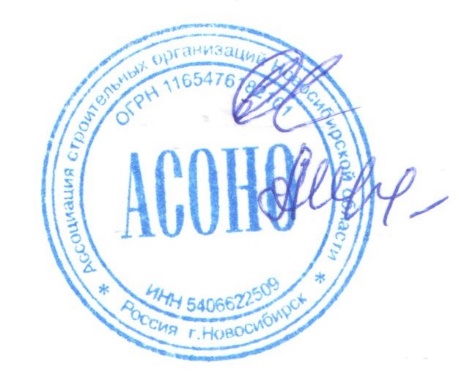 Председательствующий на заседании Совета: ______________________ / Середович В.А.Секретарь заседания Совета:		               ______________________ / Щербаков А.Н.										№ п/пНаименование юридического лица(Ф.И.О. индивидуального предпринимателя)ИННОГРН (ОГРНИП)Общество с ограниченной ответственностью    «СтройМир» 54040496501165476209535 Общество с ограниченной ответственностью «СУ № 54» 54059587391155476061861 № п/пНаименование юридического лица(Ф.И.О. индивидуального предпринимателя)ИННОГРН (ОГРНИП)Общество с ограниченной ответственностью    «СтройМир» 54040496501165476209535 Общество с ограниченной ответственностью «СУ № 54» 54059587391155476061861 